 К А Р А Р                                                                                    ПОСТАНОВЛЕНИЕ                         «07»  декабрь  2012 й.   	                      №  49                            «07»  декабря 2012 г.Об утверждении Административного регламентапо предоставлению муниципальной услуги «Выдача разрешений на снос зеленых насаждений» в сельском поселении Старотумбагушевский  сельсовет муниципального района Шаранский район Республики БашкортостанНа основании Федерального закона от 27.07.2010 г. № 210-ФЗ «Об организации предоставления государственных и муниципальных услуг», постановления Правительства Российской Федерации от 24.10.2011 г. № 861 «О федеральных государственных информационных системах, обеспечивающих предоставление в электронной форме государственных и муниципальных услуг (осуществление функций), распоряжением Правительства Российской Федерации от 17.12.2009 № 1993-р «Об утверждении сводного перечня первоочередных государственных и муниципальных услуг, предоставляемых в электронном виде» и руководствуясь ст. 14 Федерального закона «Об общих принципах организации местного самоуправления в Российской Федерации» № 131-ФЗ от 06.10.2003 г. и ст. 7 Закона Республики Башкортостан «О местном самоуправлении в Республики Башкортостан», постановляю:1. Утвердить прилагаемый Административный регламент по предоставлению муниципальной услуги «Выдача разрешений на снос зеленых насаждений» в сельском поселении Старотумбагушевский  сельсовет муниципального района Шаранский район Республики Башкортостан. 2. Обнародовать настоящее постановление на информационном стенде в здании  администрации сельского поселения Старотумбагушевский  сельсовет муниципального района Шаранский район Республики Башкортостан по адресу: Республика Башкортостан, Шаранский район, с. Старотумбагушево, ул. Центральная ,14 и на странице сельского поселения Старотумбагушевский  сельсовет муниципального района Шаранский район Республики Башкортостан официального сайта органов местного самоуправления муниципального района Шаранский район Республики Башкортостан в сети Интернет.3. Контроль за исполнением данного постановления оставляю за собой.И.о. главы сельского поселения				И.Х. Бадамшин     Приложение                                                                                  к постановлению  главы  сельского  поселения                                                                 Старотумбагушевский  сельсовет муниципального                                                                 района Шаранский район                                                               Республики Башкортостан                                                                                                                                                 №49  от 07.12.2012 г.АДМИНИСТРАТИВНЫЙ РЕГЛАМЕНТпредоставления муниципальной услуги«Выдача разрешений на  снос зеленых насаждений» в сельском поселении Старотумбагушевский сельсовет муниципального района Шаранский район Республики БашкортостанI. Общие положения1.1. Административный регламент предоставления муниципальной услуги «Выдача разрешений на  снос зеленых насаждений» в сельском поселении Старотумбагушевский сельсовет муниципального района Шаранский район Республики Башкортостан (далее - Административный регламент) разработан в целях повышения качества исполнения и доступности результата предоставления муниципальной услуги, создания комфортных условий для потребителей муниципальной услуги, определяемый порядок, сроки и последовательность административных процедур (действий) при оказании муниципальной услуги.1.2. Заявителями муниципальной услуги являются:граждане Российской Федерации, а также постоянно или временно проживающие на территории Российской Федерации иностранные граждане и лица без гражданства;юридические лица, созданные в соответствии с законодательством Российской Федерации и имеющие место нахождения в Российской Федерации.1.3. Порядок информирования о предоставлении муниципальной услуги1.3.1. Орган, предоставляющий муниципальную услугу – администрация сельского поселения Старотумбагушевский сельсовет муниципального района Шаранский район Республики Башкортостан (далее – Администрация). Глава сельского поселения Старотумбагушевский сельсовет муниципального района Шаранский район Республики Башкортостан (далее - Глава сельского поселения) определяет должностное лицо (лицо, его заменяющее), ответственное за предоставление муниципальной услуги. а) местонахождение Администрации и ее почтовый адрес: 452636, Республика Башкортостан, Шаранский район, с. Старотумбагушево, ул.Центральная , д.14; б) график приема заявителей:         	в) справочные телефоны Телефон Главы  сельского поселения: 8 (34769) 2-47-19,страница сельского  поселения Старотумбагушевский сельсовет в  официальном сайте: www//sharan-sovet.ru и адрес электронной почты:  sttumbs@yandex.ru ;1.3.2. Порядок получения информации по вопросам предоставления муниципальной услуги, в том числе о ходе предоставления муниципальной услуги.Информирование по вопросам предоставления муниципальной услуги, в том числе о ходе предоставления муниципальной услуги, о местах нахождения и графиках работы государственных и муниципальных органов и организаций, обращение в которые необходимо для предоставления муниципальной услуги входит в обязанность управляющего делами администрации сельского поселения, предоставляющего муниципальную услугу. Информирование осуществляется:1) при личном обращении заявителя;2) при письменном обращении заявителя;3) с использованием средств телефонной связи, посредством электронной почты;	4)на официальном интернет-сайте1.3.3. Порядок, форма и место размещения информации.Информация, указанная в подпунктах 1.3.1, 1.3.2 настоящего Административного регламента размещается на информационных стендах в месте предоставления муниципальной услуги и на официальном интернет-сайте.Тексты материалов, размещаемых на информационных стендах, печатаются удобным для чтения шрифтом, без исправлений. Информационные стенды размещаются в доступном для заявителей месте.II. Стандарт предоставления муниципальной услуги.2.1. Наименование муниципальной услуги  –  «Выдача разрешений на  снос зеленых насаждений».2.2. Наименование органа, предоставляющего муниципальную услугу – Администрация. 2.3. Результатом исполнения муниципальной услуги является выдача разрешений на снос зеленых насаждений (далее – Разрешение, образец которого приведен в приложении № 1 к настоящему Административному регламенту),  предоставление мотивированного отказа в выдаче Разрешения, повышение качества предоставления муниципальной услуги.2.4. Срок предоставления муниципальной услуги - не более 30 дней со дня представления в Администрацию заявления со всеми предлагающимися документами.2.5. Правовые основания предоставления муниципальной услуги:2.5.1. Конституция Российской Федерации от 12 декабря 1993 года (Собрание законодательства Российской Федерации, 2009, № 4, ст. 445; 2009, № 1, ст. 1; 2009, № 1, ст. 2);2.5.2. Федеральный закон от 27 июля 2010 года № 210-ФЗ «Об организации предоставления государственных и муниципальных услуг» ("Российская газета", 30.07.2010, № 168);2.5.3. Федеральный закон от 06 октября 2003 года  N 131-ФЗ "Об общих принципах организации местного самоуправления в Российской Федерации" ("Собрание законодательства РФ", 06.октября 2003 года, N 40, ст. 3822, "Парламентская газета", N 186, 08 октября 2003 года, "Российская газета", N 202, 08 октября 2003 года)2.5.4. Постановление Правительства Российской Федерации от 16 мая 2011 года N 373 "О разработке и утверждении административных регламентов исполнения государственных функций и административных регламентов предоставления государственных услуг" (вместе с "Правилами разработки и утверждения административных регламентов исполнения государственных функций", "Правилами разработки и утверждения административных регламентов предоставления государственных услуг", "Правилами проведения экспертизы проектов административных регламентов предоставления государственных услуг") ("Собрание законодательства Российской Федерации", 30 мая 2011 год, N 22, ст. 3169.)2.5.5. Конституция Республики Башкортостан от 24.декабря 1993 года (ред. от 19.05.2011) (Ведомости Государственного Собрания – Курултая, Президента и Правительства Республики Башкортостан, 2000, № 17 (119), ст. 1255; 2003, № 1 (157), ст. 3; 3 августа 2006 г., № 15 (237), ст. 925; 02.10.2008, № 19(289), ст. 1037; 01.09.2009, № 17(311), ст. 1088; "Республика Башкортостан", № 97(27332), 20.05.2011);2.5.6. Постановление Правительства Республики Башкортостан от 26.декабря 2011 года № 504 "О разработке и утверждении республиканскими органами исполнительной власти административных регламентов исполнения государственных функций и административных регламентов предоставления государственных услуг" (вместе с "Порядком разработки и утверждения республиканскими органами исполнительной власти административных регламентов исполнения государственных функций", "Порядком разработки и утверждения республиканскими органами исполнительной власти административных регламентов предоставления государственных услуг", "Порядком проведения юридической и экономической экспертизы проектов административных регламентов исполнения государственных функций и административных регламентов предоставления государственных услуг") ("Ведомости Государственного Собрания - Курултая, Президента и Правительства Республики Башкортостан", 02.02.2012, N 4(370), ст. 196)2.6. Исчерпывающий перечень документов, необходимых для предоставления муниципальной услуги:1) заявление о выдаче Разрешения (приложение № 2 к настоящему Административному регламенту), в котором указываются:а) сведения о Заявителе:- паспорт гражданина Российской Федерации; - для юридических лиц – документы, подтверждающие полномочия представителя юридического лица:- учредительные документы юридического лица;- документы подтверждающие избрание или назначение руководителя (для представителя юридического лица, имеющего право действовать без доверенности);- доверенность от имени юридического лица за подписью его руководителя или иного лица, уполномоченного на это его учредительными документами, с приложением оттиска печати этой организации (для представителя юридического лица, действующего по доверенности);- для индивидуального предпринимателя: фамилия, имя и (при наличии) отчество индивидуального предпринимателя, место его жительства, данные документа, удостоверяющего его личность, идентификационный номер налогоплательщика, банковские реквизиты;   	б) основание для сноса, обрезки деревьев;в) сведения о местоположении, количестве и видах зеленых насаждений;2) план-схема расположения зеленых насаждений;3) иные документы, подтверждающие цель выполнения работ.2.7. Запрещается требовать от заявителя документов,  не предусмотренных настоящим Административным регламентом. 2.8. Исчерпывающий перечень оснований для отказа в приеме документов, необходимых для предоставления муниципальной услуги:          Основаниями для отказа в приеме документов, необходимых для предоставления муниципальной услуги, является не предоставление документов, указанных в пункте  2.6. настоящего  Административного регламента.                 2.9. Исчерпывающий перечень оснований для отказа в предоставлении муниципальной услуги отказа заявителя;наличие в документах и материалах, представленных заявителем, недостоверной или искаженной информации. 2.10. Перечень услуг, которые являются необходимыми и обязательными для предоставления муниципальной услуги.При предоставлении муниципальной услуги иные услуги, необходимые и обязательные для предоставления муниципальной услуги не предусмотрены.2.11. Порядок, размер и основания взимания государственной пошлины или иной платы, взимаемой за предоставление муниципальной услуги. Муниципальная услуга предоставляется без взимания государственной пошлины и иной платы.2.12. Порядок, размер и основания взимания платы за предоставление муниципальной услуги. Муниципальная услуга предоставляется бесплатно.2.13. Максимальный срок ожидания в очереди при подаче запроса о предоставлении муниципальной услуги и при получении результата предоставления муниципальной услуги.Максимальный срок ожидания в очереди не может превышать 30 минут.2.14. Срок и порядок регистрации запроса заявителя о предоставления муниципальной услуги. Заявление подлежит регистрации в день приема документов.2.15. Требования к помещениям, в которых предоставляется муниципальная услуга. Здание, в котором располагаются специалисты, осуществляющие прием заявителей, должно быть оборудовано удобным входом, обеспечивающим свободный доступ посетителей в помещение, оборудовано противопожарной системой и средствами пожаротушения. Прием заявителей осуществляется в специально предназначенном для этих целей помещении, имеющих оптимальные условия для работы. Каждое рабочее место служащих, осуществляющих прием, должно быть оборудовано персональным компьютером с возможностью доступа к необходимым информационным базам данных, печатающим устройством, иметь информацию о фамилии, имени и отчестве специалиста, осуществляющего прием. Места для приема заявителей, заполнения заявлений, ожидания в очереди на представление или получение документов, по предоставлению муниципальной услуги должны соответствовать комфортным условиям для заявителей, оборудованы столами и стульями. К информационным стендам должна быть обеспечена возможность свободного доступа граждан. На информационных стендах размещается следующая информация:- извлечения из законодательных и иных нормативных правовых актов, содержащих нормы, регулирующие деятельность по оказанию муниципальной услуги;- текст Административного регламента с приложениями (полная версия на интернет - сайте и извлечения на информационных стендах);- перечни документов, необходимых для предоставления муниципальной услуги, и требования, предъявляемые к этим документам;- образцы оформления документов, необходимых для предоставления муниципальной услуги;- место расположение, график (режим), номера телефонов, адреса интернет - сайтов и электронной почты органов, в которых заявители могут получить документы, необходимые для получения муниципальной услуги;- основания отказа в предоставлении муниципальной услуги. 2.16. Показатели доступности и качества муниципальной услуги:1) транспортная доступность к местам предоставления муниципальной услуги;2) обеспечение беспрепятственного доступа лиц с ограниченными возможностями передвижения к помещениям, в которых предоставляется муниципальная услуга;3) обеспечение возможности направления запроса по электронной почте;4) размещение информации о порядке предоставления муниципальной услуги на официальном сайте муниципального образования.5) соблюдение срока предоставления муниципальной услуги;6) отсутствие поданных в установленном порядке жалоб на действия (бездействие) должностных лиц, осуществленные в ходе предоставления муниципальной услуги.III. Состав, последовательность и сроки выполнения административных процедур, требования к порядку их выполнения.3.1. Предоставление муниципальной услуги включает в себя следующие административные процедуры:1) прием и регистрация заявления и прилагаемых к нему документов;2) рассмотрение заявления и прилагаемых к нему документов;3) комиссионное обследование зеленых насаждений и подготовка акта комиссионного обследования;4) подготовка и выдача Разрешения;5)отказ в выдаче Разрешения;6)продление Разрешения;7)аннулирование Разрешения;8)ведение реестра Разрешений;9) порядок предоставления информации из реестра Разрешений.Последовательность административных процедур представлена в блок-схеме (приложение № 3 к настоящему Административному регламенту)3.2. Административная процедура «Прием и регистрация заявления и прилагаемых к нему документов»3.2.1.	Основанием  для начала  исполнения административной процедуры по приему и регистрации заявления и прилагаемых к нему документов является поступление заявления и комплекта документов в администрацию.     Комплект документов, сформированный в соответствии с пунктом 2.6. Административного регламента, представляется в Администрацию путем передачи Заявителем должностному лицу  или в порядке направления входящей корреспонденции по почте. Комплект документов принимается специалистом, в должностные обязанности которого входит прием и регистрация документов. Специалист регистрирует комплект документов, присваивает ему входящий номер. Комплект    документов    в    соответствии    с   установленным порядком делопроизводства передается Главе сельского поселения  для оформления  резолюции  об исполнении муниципальной услуги.  3.2.2.	Максимальный срок исполнения  действия не должен превышать 1 рабочего дня.3.2.3. Результатом административной процедуры является прием и регистрация документов.3.3 Административная процедура «Рассмотрение заявления и прилагаемых к нему документов». 3.3.1.	Основанием для исполнения административной процедуры рассмотрения заявления и прилагаемых к нему документов является поступление указанных в пункте 2.6. Административного регламента документов с резолюцией Главы  сельского поселения  об исполнении муниципальной функции специалисту Администрации. 3.3.2.	 Заявление  и  прилагаемые к нему документы с резолюцией Главы сельского поселения об исполнении муниципальной услуги по выдаче Разрешений передаются  специалисту Администрации (далее - ответственный исполнитель).Ответственный  исполнитель  принимает поступившие документы, регистрирует их в журнале входящей документации на выдачу Разрешений и проверяет их комплектность.      В случае выявления неполноты сведений, указанных в заявлении, и (или) представления  неполного комплекта документов, ответственный исполнитель готовит письменное уведомление о необходимости представления недостающих документов и дополнении недостающих сведений и представляет его на подпись Главе сельского поселения.     Подписанное уведомление регистрируется специалистом Администрации  и направляется заявителю почтовым отправлением.     В случае получения уведомления о необходимости представления полного комплекта документов  Заявитель обязан в рекомендуемый в уведомлении срок представить недостающую документацию и (или) сведения.      В случае непредставления (дополнения) недостающих сведений или документов в рекомендуемый в уведомлении срок ответственный исполнитель готовит уведомление об отказе в исполнении муниципальной услуги.     В случае установления факта наличия в документах и материалах, представленных Заявителем, недостоверной или искаженной информации ответственный исполнитель готовит уведомление об отказе в выдаче Разрешения.     При полном комплекте поступивших документов и полноте сведений, указанных в заявлении, ответственный исполнитель собирает комиссию для проведения комиссионного обследования указанных в заявлении зеленых насаждений. 3.3.3.	Срок исполнения данной административной процедуры составляет 5 рабочих дней со дня поступления заявления и документов, указанных в пункте 2.6.  Административного регламента.3.4.  Административная процедура «Комиссионное обследование зеленых насаждений и подготовка акта комиссионного обследования»3.4.1.	Основанием для исполнения административной процедуры комиссионного обследования зеленых насаждений и подготовки акта комиссионного обследования  является представление заявления и полного комплекта  документов, предусмотренного пунктом 2.6. Административного регламента.     Ответственный исполнитель организует комиссионное обследование указанных в заявлении зеленых насаждений. Комиссионное обследование производится комиссией по оценке целесообразности сноса зеленых насаждений (далее - Комиссия).      Комиссия собирается по мере поступления Заявлений. После комиссионного обследования в течение трех рабочих дней ответственный исполнитель формирует акт комиссионного обследования, который подписывается Председателем и членами Комиссии.      На основании акта комиссионного обследования ответственный исполнитель готовит Разрешение. 3.4.2.	Срок исполнения административной процедуры составляет не более 20 рабочих дней.3.4.3. Результатом административной процедуры является исполнение акта комиссионного обследования.3.5. Административная процедура «Подготовка и выдача Разрешения»3.5.1.	 Основание для начала административной процедуры является получение ответственным исполнителем акта комиссионного обследования. С получением  акта комиссионного обследования ответственный исполнитель оформляет 2 бланка Разрешения в соответствии с формой, указанной в приложении № 3 к Административному регламенту.        Оформленные бланки Разрешения подписываются Главой сельского поселения, регистрируются специалистом и передаются  Заявителю.     В случае поступления заявления по почте ответственный исполнитель  информирует Заявителя по телефону (при наличии) о готовности Разрешения и возможном времени его получения, либо направляет информацию по почте.      Оба экземпляра Разрешения заверяются оригиналом подписи Заявителя (уполномоченного представителя Заявителя), а для юридического лица дополнительно печатью юридического лица.  Один экземпляр Разрешения выдается Заявителю (уполномоченному представителю Заявителя) под роспись в  журнале выдачи Разрешений.3.5.2. Продолжительность административной процедуры не более 3 рабочих дней.3.5.3. Результатом административной процедуры является выдача Разрешения заявителю.3.6. Административная процедура « Отказ в выдаче Разрешения»3.6.1.	Административная процедура отказа в выдаче Разрешения производится на основаниях, указанных в пункте 2.9. Административного регламента.     При выявлении в ходе рассмотрения материалов Заявителя оснований для отказа в выдаче Разрешения ответственный исполнитель готовит письменное уведомление об отказе в выдаче Разрешения и представляет его на подпись Главе сельского поселения.     Подписанное уведомление специалист Администрации регистрирует, присваивает ему исходящий номер, после чего направляет его  Заявителю почтовым отправлением.3.6.2.	Срок исполнения административной процедуры по отказу в выдаче  Разрешения не должен превышать 5 рабочих дней со дня выявления основания для отказа в выдаче Разрешения. 3.6.3. Результатом административной процедуры является  направление заявителю уведомления об отказе в выдаче Разрешения.3.7. Административная процедура « Продление Разрешения»3.7.1.	Основанием для начала процедуры продления Разрешения является обращение Заявителя лично либо в письменной форме с обоснованием и предоставлением необходимых документов.    Разрешение продляется ответственным исполнителем  Администрации.    Ответственный исполнитель  в выданном ранее Разрешении делает отметку о сроке, на который продлено Разрешение, и ставит свою подпись с указанием фамилии и инициалов имени и отчества. 3.7.2.Срок исполнения административной процедуры продления Разрешения не должен превышать трех рабочих дней с момента обращения Заявителя и предоставления документов.3.7.3. Результатом административной процедуры является  продление Разрешения.3.8. Административная процедура «Аннулирование Разрешения»3.8.1.	Основанием для начала исполнения административной процедуры аннулирования Разрешения является:1) невыполнение условий, указанных в Разрешении;2) истечение 1 года со дня окончания срока выполнения работ, указанного в Разрешении, в случае невыполнения Заявителем работ, указанных в Разрешении;3) истечение 1 года со дня подписания Разрешения Главой  сельского поселения, в случае неявки Заявителя для получения Разрешения;  4) установление факта предоставления для получения Разрешения  заведомо ложных сведений;5) получение от органа исполнительной власти, уполномоченного на осуществление государственной регистрации юридических лиц и индивидуальных предпринимателей, сведений о ликвидации юридического лица или прекращении его деятельности, о прекращении физическим лицом деятельности в качестве индивидуального предпринимателя, признании банкротом, аресте счетов и имущества юридического лица.     При установлении оснований для аннулирования Разрешения, предусмотренных подпунктами 1, 2, 4, 5 пункта 3.8.1. Административного регламента, ответственный исполнитель готовит уведомление об аннулировании  Разрешения  и представляет его на подпись Главе сельского поселения. В случае, предусмотренном подпунктом 3 пункта 3.8.1. Административного регламента Заявитель не информируется об  аннулировании Разрешения.     Подписанное уведомление регистрируется специалистом Администрации и направляется Заявителю почтовым отправлением. Уведомление должно содержать информацию о необходимости предоставления в Администрацию  аннулированного Разрешения  для его списания.3.8.2.	Срок исполнения административной процедуры по аннулированию Разрешения  не должен превышать 3 рабочих дней со дня установления основания для аннулирования Разрешения.3.8.3. Результатом административной процедуры является аннулирование Разрешения. 3.9. Административная процедура « Ведение реестра Разрешений»3.9.1.	Основанием  для  начала  процедуры  внесения  записи  в  реестр Разрешений  является принятие Администрацией решения:- о выдаче Разрешения;- о продлении Разрешения.     Ведение  реестра  Разрешений   осуществляется  специалистом,  в должностные обязанности которого  входит ведение реестра Разрешений, при исполнении соответствующих административных процедур. Реестр Разрешений  содержит следующую информацию о каждом выданном Разрешении:- полное наименование и место нахождения (адрес) Заявителя;- дата принятия решения о выдаче Разрешения, регистрационный номер Разрешения;- место проведения работ согласно Разрешению;- количество и виды зеленых насаждений;- виды работ;- срок действия Разрешения;- срок и дата продления действия Разрешения;- дата аннулирования Разрешения.Реестр Разрешений  ведется в электронной форме.3.9.2.	Срок исполнения административной процедуры составляет не более 3 рабочих дней.3.9.3. Результатом административной процедуры является ведение Реестра Разрешений.3.10. Административная процедура «Порядок предоставления информации из реестра Разрешений»     Информация, содержащаяся в реестре Разрешений, является открытой для ознакомления с ней физических и юридических лиц. Указанные лица получают информацию из реестра Разрешений  в виде выписки о конкретных субъектах хозяйствующей деятельности.3.10.1.Основанием для начала  административной процедуры предоставления информации из реестра Разрешений является поступление соответствующего заявления в Администрацию.Для получения информации из реестра Разрешений Заявитель может обратиться в Администрацию:- в письменной форме;- по электронной почте;- по телефону.В заявлении указывается один из следующих параметров или их совокупность:- наименование испрашиваемого субъекта хозяйствующей деятельности;- место производства работ (адрес) по сносу зеленых насаждений.При обращении по телефону специалист, ответственный  за предоставление информации из реестра Разрешений, предоставляет информацию по следующим вопросам:- наличие либо отсутствие Разрешения  на производимые работы по указанному в обращении адресу;- виды и количество зеленых насаждений, а также разрешенный вид работ согласно Разрешению  по указанному в Разрешении  адресу.     Специалист, в должностные обязанности которого входит предоставление информации из реестра Разрешений идентифицирует запись в реестре Разрешений, к которой относится запрос Заявителя, и направляет в адрес Заявителя сведения о наличие либо отсутствии испрашиваемого Разрешения. При наличии Разрешения  – сведения о Разрешении, указанные в обращении, или все сведения о Разрешении, содержащиеся в реестре Разрешений. Сведения направляются Заявителю тем же способом, что и поступившее обращение.3.10.2.Срок предоставления информации из реестра Разрешений:- в письменной форме – 5 рабочих дней с момента поступления письменного обращения;- в электронной форме – 3 рабочих дня с момента поступления обращения.     При отсутствии в запросе одновременно всех необходимых реквизитов, а также при невозможности по указанным реквизитам идентифицировать Разрешение  специалист направляет в адрес Заявителя мотивированное письмо о невозможности предоставления информации из реестра Разрешений. Сведения направляются Заявителю тем же способом, что и поступившее обращение.     Заявление о предоставлении информации из реестра Разрешений  не рассматривается при отсутствии в нем сведений об авторе заявления (фамилии, имени, отчества физического лица, наименования юридического лица, почтового адреса, по которому должен быть направлен ответ).3.10.3. Результатом административной процедуры является предоставление информации из Реестра Разрешений.3.11. Сроки хранения Разрешений.При выполнении Заявителем работ в установленные сроки Разрешение  передается для хранения в архив Администрации.      В случае невыполнения работ в установленные сроки Разрешение  хранится у ответственного исполнителя в течение года после окончания сроков выполнения работ, указанных в Разрешении. Если в этот период не поступает обращение о продлении Разрешения, Разрешение  считается аннулированным и передается на хранение в архив Администрации.     В случае неявки Заявителя для получения Разрешения  два экземпляра Разрешения  хранятся у ответственного исполнителя в течение одного года со дня подписания Главой сельского поселения, после чего Разрешение  считается аннулированным и передается на хранение в архив Администрации.      Срок хранения  Разрешений в архиве Администрации составляет 5 лет.IV. Формы контроля за предоставлением муниципальной услуги4.1. Текущий контроль за соблюдением и исполнением ответственными должностными лицами положений настоящего административного регламента и иных нормативных правовых актов, устанавливающих требования к предоставлению муниципальной услуги, и принятием в ходе предоставления муниципальной услуги решений осуществляет Глава сельского поселения.4.2. Контроль за полнотой и качеством предоставления муниципальной услуги включает в себя проведение проверок, выявление и установление нарушений прав заявителей, принятие решений об устранении соответствующих нарушений.Проверки могут быть плановыми на основании планов работы администрации сельского поселения либо внеплановыми, проводимыми, в том числе по жалобе заявителей на своевременность, полноту и качество предоставления муниципальной услуги.Решение о проведении внеплановой проверки принимает глава сельского поселения.  Результаты проверки оформляются в виде акта, в котором отмечаются выявленные недостатки и указываются предложения по их устранению.4.3. За нарушение положений Административного регламента или иных нормативных правовых актов по вопросу рассмотрения обращений заявителей, государственные служащие привлекаются к ответственности в соответствии с законодательством Российской Федерации.4.4. Заявители вправе направить письменное обращение в адрес  Главы сельского поселения с просьбой о проведении проверки соблюдения и исполнения положений настоящего административного регламента и иных нормативных правовых актов, устанавливающих требования к предоставлению муниципальной услуги, полноты и качества предоставления муниципальной услуги в случае нарушения прав и законных интересов заявителей при предоставлении муниципальной услуги.В случае проведения внеплановой проверки по конкретному обращению в течение  3 дней со дня регистрации письменного обращения обратившемуся направляется по почте информация о результатах проверки, проведённой по обращению. Информация подписывается Главой сельского поселения.Граждане, их объединения и организации вправе направлять замечания и предложения по улучшению качества предоставления муниципальной услуги.Граждане, их объединения и организации могут контролировать предоставление муниципальной услуги путем получения информации о ней по телефону, по письменным обращениям, по электронной почте. 	Граждане, их объединения и организации вправе направить письменное обращение в адрес  Главы сельского поселения с просьбой о проведении проверки за соблюдением и исполнением положений административного регламента, полноты и качества предоставления муниципальной услуги в случае нарушения прав и законных интересов заявителей при предоставлении муниципальной услуги.V. Досудебный (внесудебный) порядок обжалования решений и действий (бездействия) исполнителя, предоставляющего муниципальную услугу, а также его должностных лиц.5.1. Заявители имеют право на обжалование действий или бездействий  исполнителя, предоставляющего муниципальную услугу и его должностных лиц, муниципальных служащих в досудебном порядке. 5.2. Заявители могут обжаловать действия или бездействие специалистов исполнителя, предоставляющего муниципальную услугу, а также имеют право обратиться с жалобой лично или направить письменное обращение, жалобу (претензию) в письменной форме.5.3. Основания для приостановления рассмотрения .Ответ на жалобу (претензию) не дается в случае:1) если в письменной жалобе (претензии) не указаны фамилия заявителя, направившего  жалобу (претензию), и почтовый адрес, по которому должен быть направлен ответ;2) если текст письменной жалобы (претензии) не поддаётся прочтению, о чём в течение 3  дней со дня регистрации жалобы (претензии) сообщается заявителю, направившему жалобу (претензию), если его фамилия и почтовый адрес поддаются прочтению;3) если в письменной жалобе (претензии) заявителя содержится вопрос, на который заявителю многократно давались письменные ответы по существу в связи с ранее направляемыми обращениями, и при этом в обращении не приводятся новые доводы или обстоятельства;4)если ответ по существу поставленного в жалобе (претензии) вопроса не может быть дан без разглашения сведений, составляющих государственную или иную охраняемую законом тайну. При этом заявителю, направившему жалобу (претензию), сообщается о невозможности дать ответ по существу поставленного в нём вопроса в связи с недопустимостью разглашения указанных сведений.5.4. Основанием для начала процедуры досудебного (внесудебного) обжалования является подача заявителем жалобы (претензии). Заявитель в своей письменной жалобе (претензии) в обязательном порядке указывает:- наименование органа, в который направляет письменное обращение, либо фамилию, имя, отчество соответствующего должностного лица, либо должность соответствующего лица;- фамилию, имя, отчество заявителя (последнее - при наличии) - физического лица, полное наименование заявителя - юридического лица;- почтовый адрес, по которому должны быть направлены ответ, уведомление о переадресации обращения;- суть обращения (жалобы);- личную подпись и дату подачи обращения (жалобы).В жалобе указываются причины несогласия с обжалуемым решением, действием (бездействием), обстоятельства и доводы, на основании которых заявитель считает нарушенными его права и законные интересы, созданы препятствия к их реализации либо незаконно возложена какая-либо обязанность, требования (об отмене решения, о признании незаконным действия (бездействия)), а также иные сведения, которые считает необходимым сообщить для рассмотрения жалобы.К жалобе могут быть приложены документы или копии документов, подтверждающих изложенные в жалобе обстоятельства и доводы.5.5. Заявитель имеет право на получение информации и копий документов, необходимых для обоснования и рассмотрения жалобы (претензии).5.6. Письменная жалоба (претензия) заявителей рассматривается в течение 15 дней с момента ее регистрации.В исключительных случаях (в том числе при принятии решения о проведении проверки), а также в случае направления запроса муниципальным органам, органам местного самоуправления и должностным лицам для получения необходимых для рассмотрения жалобы (претензии) документов и материалов Глава сельского поселения вправе продлить срок рассмотрения жалобы (претензии) не более чем на 30 дней, уведомив письменно заявителя о продлении срока ее рассмотрения.5.7. В случае подтверждения в ходе проведения проверок фактов, изложенных в жалобе (претензии) на действия (бездействие) и решения должностных лиц администрации  принимаемые (осуществляемые) в ходе предоставления муниципальной услуги, Глава сельского поселения принимает решение об удовлетворении требований заявителя и о признании неправомерным обжалованного решения, действия (бездействия) либо об отказе в удовлетворении жалобы.Письменный ответ, содержащий результаты рассмотрения обращения, направляется заявителю.Приложение № 1к Административному регламенту РАЗРЕШЕНИЕ №____на снос зеленых насажденииДата выдачи  « ___ » ________________ 20__г. 	                                      с. СтаротумбагушевскийЗаказчику          ((Ф.И.О. физического лица), Ф.И.О., должность  руководителя,  наименование организации, адрес, телефон)(наименование организации, адрес, телефон, Ф.И.О., должность  руководителя  организации производящей работы по сносу зеленых насаждений                                                                                                                                                                                                                                                                                                                                                      Разрешается:   Сроки производства работ: с  ___________________  по  ______________________Основание: 1. Акт комиссионного обследования  № _____   от  ___________________                          Разрешение выдал:                          	    ________________________________________________________________________                                  (Ф.И.О., должность, телефон, подпись)                                                            Разрешение  получил:                   (Ф.И.О. руководителя Заказчика, подпись)                                                                      М.П.                                                                                                                                           Отметка об освидетельствовании сноса:Приложение № 2к Административному регламенту                                                                       ОБРАЗЕЦГлаве  сельского поселения Старотумбагушевский  сельсовет муниципального района Шаранский район Республики Башкортостан _______________________________ЗАЯВКА №_______на получение разрешения   на снос  зеленых насаждений писать печатными буквами1. Заказчик ________________________________________________________________________                                  ((Ф.И.О. физического лица), Ф.И.О. , должность руководителя,  наименование организации, адрес,  телефон)________________________________________________________________________2. Прошу разрешить снос зеленых насаждений с целью:__________________________________________________________________ ________________________________________________________________________________________________________________________________________________3. Место сноса зеленых насаждений:  _______________________________________________________________________ (точное месторасположение участка)4. Объемы и вид зеленых насаждений: ________________________________________________________________________5. Обязуюсь:-     возместить ущерб, причиненный сносом  зеленых насаждений; -  произвести уборку, вывезти мусор и выполнить благоустройство на месте сноса зеленых насаждений;Заказчик:                                                                                        _______________________________                      _________________________                                      Ф.И.О. руководителя                                                           	 подпись                                                                                                                                                 М.П.                                                                                                               ИНН_____________________________________                                                                   Р/с_______________________________________                                            Банк _____________________________________                      Приложение № 3к Административному регламенту БЛОК-СХЕМАвыдачи разрешений на снос зеленых насажденийБАШҚОРТОСТАН РЕСПУБЛИКАҺЫШАРАН РАЙОНЫ МУНИЦИПАЛЬ РАЙОНЫИСКЕ ТОМБАҒОШ АУЫЛ СОВЕТЫАУЫЛ БИЛӘМӘҺЕ ХАКИМИӘТЕИске Томбағош ауылы, тел.(34769) 2-47-19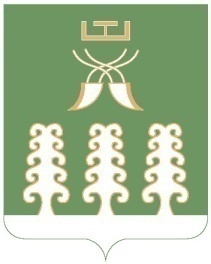 РЕСПУБЛИКА БАШКОРТОСТАНМУНИЦИПАЛЬНЫЙ РАЙОН ШАРАНСКИЙ РАЙОНАДМИНИСТРАЦИЯ  СЕЛЬСКОГО ПОСЕЛЕНИЯСТАРОТУМБАГУШЕВСКИЙ СЕЛЬСОВЕТс. Старотумбагушево, тел.(34769) 2-47-19Понедельник 9.00- 17.00, перерыв с 13.00 до 14.00Вторник 9.00- 17.00, перерыв с 13.00 до 14.00Среда 9.00- 17.00, перерыв с 13.00 до 14.00Четверг Неприемный день Пятница 9.00- 17.00, перерыв с 13.00 до 14.00СубботавыходнойВоскресеньевыходной      Заполняетсяв 2-х экземплярахУТВЕРЖДАЮГлава сельского поселения Старотумбагушевский  сельсовет муниципального района Шаранский район Республики Башкортостан_________________   «____» __________20    г.№Адрес:Порода(Вид)Количествошт.Диаметр(на высоте 1.3м)Качественное состояниеРезультаты обследования12345671